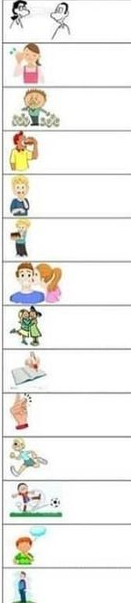 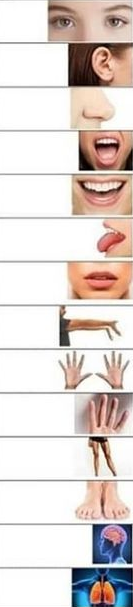 Отметьте- правда (+)  или ложь (-). Исправьте ошибки:
Мои глаза слышат. __________________________________________
Мои ноги пишут. ___________________________________________
Мои губы думают.__________________________________________
Я дышу пальцами.__________________________________________
Я вижу глазами.____________________________________________
Я думаю ушами.____________________________________________
Я пробую языком.___________________________________________
Мои ноги бегают.____________________________________________
Мои руки слышат.___________________________________________
Мои пальцы щёлкают.________________________________________
Мой мозг думает.____________________________________________
Мои зубы целуют.___________________________________________Напишите глаголы в нужной форме:Пробовать 